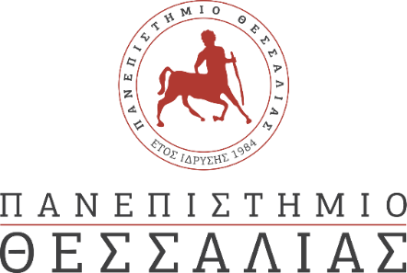 ΣΧΟΛΗ ΑΝΘΡΩΠΙΣΤΙΚΩΝ ΚΑΙ ΚΟΙΝΩΝΙΚΩΝ ΕΠΙΣΤΗΜΩΝΠΑΙΔΑΓΩΓΙΚΟ ΤΜΗΜΑ ΔΗΜΟΤΙΚΗΣ ΕΚΠΑΙΔΕΥΣΗΣΠΡΟΓΡΑΜΜΑ ΜΕΤΑΠΤΥΧΙΑΚΩΝ ΣΠΟΥΔΩΝ"Σχεδιασμός Μαθήματος και Ανάπτυξη Διδακτικού Υλικού σε Σύγχρονα Περιβάλλοντα Μάθησης"Κατεύθυνση 1η: Θετικές Επιστήμες, Κατεύθυνση 2η: Επιστήμες του ΑνθρώπουΑργοναυτών & Φιλελλήνων, 382 21 Βόλος, τηλ.: 24210-74897, 74783, 74785  e-mail: g-pre@uth.gr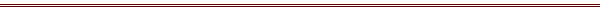 Γραμμάτιο πληρωμής παραβόλουΟ/Η υπογεγραμμένος/η ........................................................................................, απόφοιτος/τη του Παιδαγωγικού Τμήματος Δημοτικής Εκπαίδευσης με Αριθμό Δελτίου Ταυτότητας ……………………………… αιτούμαι την έκδοση:Πτυχίου (προπτυχιακού)      Μεταπτυχιακού Διπλώματος    Διδακτορικού Τίτλου         σε πάπυρο (φύλλο χαρτιού) με κόστος 4,96 ευρώ και θα καταβάλλω το παράβολο στον λογαριασμό 201/480616-64 που τηρεί το Π.Θ. στην Εθνική Τράπεζα.Το καταθετήριο της Τράπεζας δηλώνω ότι πρέπει να το προσκομίσω μαζί με το παρόν έντυπο στην Προϊσταμένη Γραμματείας του Τμήματος, εντός τριών ημερών από την πληρωμή του ποσού ώστε να ισχύει η προμήθειά του.Στο καταθετήριο της Τράπεζας αναγράφεται υποχρεωτικά το ονοματεπώνυμο του/της αποφοίτου και ο λόγος της κατάθεσης (π.χ. «πληρωμή προπτυχιακού πτυχίου»).Βόλος, ……/……../20…….Ο/Η ΑπόφοιτοςΗ Γραμματέας του Π.Τ.Δ.Ε.Αθηνά Κοντοκώστα(Υπογραφή)